Fox Creek Nordic and Trail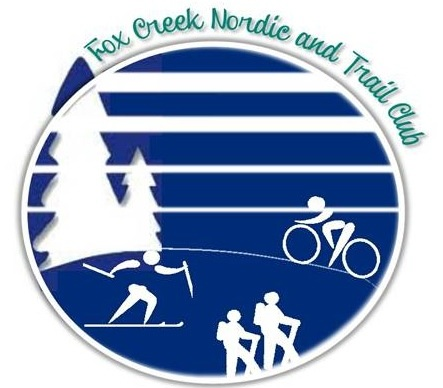 Annual General MeetingMeeting MinutesApril 13, 2016Attendance: Michelle Williscroft, Brad Peavoy, Wendy Larsen, Tamara Czinkota, Leanna Iddings, Greg Barry Call to order. Meeting Started at 18:40Review of club activities to dateHoot’s Inc completes Trail C and the bike ParkWeekly community ride nightsFCOG Volunteer day for trail maintenance and  donation of small equipment for maintenanceSprockids training of 13 community members-Training performed on site in Fox Creek by founder of Sprockids program, Doug Detwiller from Vancouver BC(5 bikes, helmets and protective pads, donated for kids in need to use for the program) Cost of training and bikes donated by Encana.Source for Sports donates 50 bikes requiring minor repairs to the clubClub participates in community night for Sprockids Registration1st  Sprockids program starts, great success. Ahn Family and CIA Buildings full donate a shop (Trail House) to the Nordic and Trail ClubGrand Opening of Bike Park and Trail System in partnerships with Town of Fox Creek’s first annual Fun Run. Great Community Turn Out2nd Annual Glow Night, 9000 glow sticks on trail. Sponsored by Encana and Chevron. 500 people Attend.Grooming of winter trails expanded to the lagoon area with promotion of fat biking Grant from MD of Greenview Secured for Flow Trail and UptrailDiscussion about current years goals    	With the MD Grant money, develop the below trails in 2016Trail N–Flow Trail-$90,000.00- 1.0 M wide surface 0.8 km long, 20% slope. Flowing with super berms and rollers  Whistler Trail
Standard Trail Type determination Modified Type III.TRAIL M- RETURN TRAIL 1.0m wide natural surface approximately 1 km  long, up to 15% slope $30,000.00Develop mini P (discuss with Jay during April visit) Put Aside $30,000.00All 3 trails would come to $150,000.00, with the money from the MD 10% of money is put aside for maintenance $15,000.00 Develop Trail signs and markers for the Creek Trail SystemA rough draft of the signs are being drawn out by Tamara Czinkota to be sent to sign companyGates at Trail Entrances- Greg and Brad will be working on building and installing gates at 2 different locations, one at end of archery range road, and one halfway down Beau trail, they will work with Jay to make log barricade around gates. Run another FCOG maintenance dayContinue with weekly ride nightsRun 2 Sprockids sessionsPromote winter fat biking –discussed having a Fat Biking event next winter with the snowgoers, Fox Creek Fat Biking FestivalHost riding clinicsInvestigate the Emerald AwardPursue potential funding to develop Trail P, potentially with Pembina, Embridge, Grassroutes Grant.Financial StatementMichelle made a motion to accept the financial statement provided by Diane Ahn, since she is away. Wendy Seconds, group accepts financial statement unanimously. Financial statement will be attached to minutes. ElectionsTwo members of our board have resigned, Dierdre Morrical as vice president and Teryl Envolson as associated director. Michelle nominated Wendy Larson for Vice President, Wendy accepted her nomination, no other names for vice president were given, and Wendy was brought in by acclimation. Leanna Iddings is staying on as secretary, there were no other nominations.Michelle Williscroft is staying on as President, there were no other nominations.Tamara Czinkota and Brad Peavoy are staying on as associated Directors.Brad Peavoy nominated Greg Barry as an associated director, Greg accepted his nomination, and was appointed the position unanimously. Adjournment08:00 pm